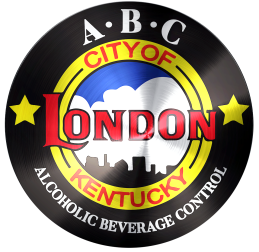 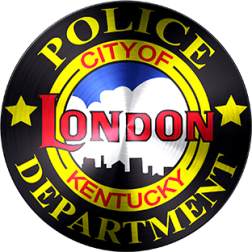                           CITY OF LONDON  ALCOHOLIC BEVERAGE CONTROLREGULATORY REPORTSPECIAL TEMPORARY LICENSEEvent Date(s):  Name:  Event Name:  City ABC License Number(s):  Location Address:  1. Gross Receipts from Alcohol Sales	$  2. Regulatory Fee – 7% of Line 1	$  3. Penalty For Late Payment – 5% of Line 2	$  ($10 minimum, 25% maximum of line 4)4. Interest For Late Payment – 8% of Line 2	$  5. Total Regulatory Fee Due	$  (Lines 2 + 3 + 4)I HEREBY CERTIFY THAT THE STATEMENTS MADE HEREIN AND IN ANY SUPPORTING SCHEDULES ARE TRUE, CORRECT AND COMPLETE TO THE BEST OF MY KNOWLEDGE.Signature	DatePrint Name	Title   Due In Our Office 14 Days After Event DateRemit Check or Money Order Payable to: 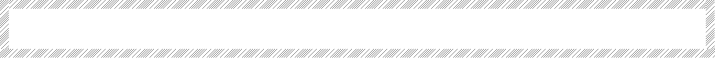 CITY OF LONDONABC Administrator503 South Main StreetLondon, KY 40741Schedule G Regulatory Fee Instructions1.  Calculate total Gross Receipts for sale of Alcoholic Beverages of each license issued by the ABC Administrator. Enter amount on (Line 1).2.  Regulatory Fee: Calculate 7% of amount entered on (Line 1); enter on (Line2).3.  Penalty for Late Payment:  Failure  to  file  a  return  and  pay  monthly remittance by the due date is to be calculated at five percent (5%) of the regulatory fee due (Line 2) for each ninety (90) days or fraction thereof. The total late filing penalty shall not exceed twenty-five percent (25%) of the regulatory fee due (Line 2); provided however, that in no case shall the penalty be less than 10 dollars ($10.00).  Enter amount on (Line 3).4.  Interest for Late Payment:  Calculate Interest at the rate of eight percent (8%) per annum. This will apply to any late payments of regulatory fee due (Line 2). Enter amount on (Line 4).5.  Total Regulatory Fee Due:  Calculate Regulatory Fee Due (Line 2), Penalty for Late Payment (Line 3), and Interest for Late Payment (Line 4) and enter amount on (Line 5).Per Alcohol Ordinance 2016-02 (A complete copy of the ABC Ordinance can be found online at www.cityoflondon.com).